АДМИНИСТРАЦИЯ ВОРОБЬЕВСКОГО 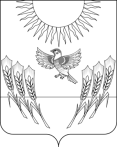 МУНИЦИПАЛЬНОГО РАЙОНА ВОРОНЕЖСКОЙ ОБЛАСТИП О С Т А Н О В Л Е Н И Еот  28 мая 2018г.  №	316  		    	               с. ВоробьевкаОб утверждении Порядкарасходования субсидииВ соответствии с Законом Воронежской области от 12.12.2017г № 187-ОЗ « Об областном бюджете на 2018г и плановый период 2019 и 2020 годов», постановлением правительства Воронежской области от 17.12.2013г № 1102 «Об утверждении государственной программы Воронежской области « Развитие образования» в рамках программы «Развитие дошкольного и общего образования» в рамках подпрограммы «Развитие дошкольного и общего образования»,  на основании постановления правительства Воронежской области № 276 от 29.03.20018 г. администрация Воробьевского муниципального района п о с т а н о в л я е т 1. Утвердить прилагаемый Порядок расходования субсидии, поступающей на реализацию  мероприятий по развитию сети  общеобразовательных организаций Воробьевского муниципального района на 2018 год2. Контроль за исполнением настоящего постановления оставляю за собой.Глава администрации муниципального района                                                            М.П. ГордиенкоРуководитель финансового отдела 					О.Т.ШмыковаНачальник юридического отдела 						В.Г.Камышанов                  УтвержденоПостановлением администрации Воробьевского муниципального района от ______________ № _______ПОРЯДОКрасходования субсидии, поступающей на реализацию  мероприятий по развитию сети  общеобразовательных организаций Воробьевского муниципального района на 2018 годНастоящий Порядок определяет следующий механизм расходования субсидии, поступающей на реализацию  мероприятий по развитию сети  общеобразовательных организаций Воробьевского муниципального района в 2018 году (далее - субсидии):1. Финансовый отдел администрации Воробьевского муниципального района (далее – финансовый отдел):1.1. В течение 5 дней с момента получения уведомления о бюджетных ассигнованиях на текущий год от департамента образования, науки и молодежной политики Воронежской области доводит до главного распорядителя бюджетных средств – отдела по образованию администрации Воробьевского муниципального района (далее – отдел по образованию) - уведомления о бюджетных ассигнованиях на текущий год.1.2. После получения выписки о зачислении субсидии представляет в Управление Федерального казначейства по Воронежской области расходное расписание для зачисления объемов финансирования на лицевой счет главного распорядителя бюджетных средств – отдела по образованию, открытый в Управлении Федерального казначейства по Воронежской области.2. Отдел по образованию:2.1. В течение 5 дней с момента получения уведомления о бюджетных ассигнованиях на 2018год от финансового отдела доводит до получателей бюджетных средств - муниципальных образовательных учреждений Воробьевского муниципального района - уведомления о бюджетных ассигнованиях на 2018 год.2.2. Представляет в установленном порядке в финансовой отдел заявку на финансирование расходов по  реализации  мероприятий по развитию сети  общеобразовательных организаций Воробьевского муниципального района в части расходов муниципальных образовательных учреждений.2.3. Представляет в Управление Федерального казначейства по Воронежской области реестры на зачисление средств субсидии на лицевые счета казенных образовательных учреждений, открытые в Управлении Федерального казначейства по Воронежской области, по разделу по разделу 0700 «Образование», подразделу 0701 «Дошкольное образование», 0702 « «Общее образование»  по направлению расходов 7087, 244 «Прочая закупка товаров, работ и услуг для обеспечения государственных (муниципальных) нужд».2.4. Представляет в департамент образования, науки и молодежной политики Воронежской области отчет о целевом использовании субсидий до 10-го числа месяца, следующего за отчетным, по утвержденной форме.2.5. Несет ответственность за нецелевое использование средств, выделенных из областного бюджета на реализацию  мероприятий по развитию сети  общеобразовательных организаций Воробьевского муниципального района, в порядке, установленном законодательством Российской Федерации.2.6. Обеспечивает возврат неиспользованного остатка средств текущего финансового года в областной бюджет в порядке, установленном законодательством Российской Федерации.3. Бюджетополучатели - казенные образовательные учреждения представляют в Управление Федерального казначейства по Воронежской области платежные документы для осуществления оплаты расходов, направленных на реализацию  мероприятий по развитию сети  общеобразовательных организаций Воробьевского муниципального района.